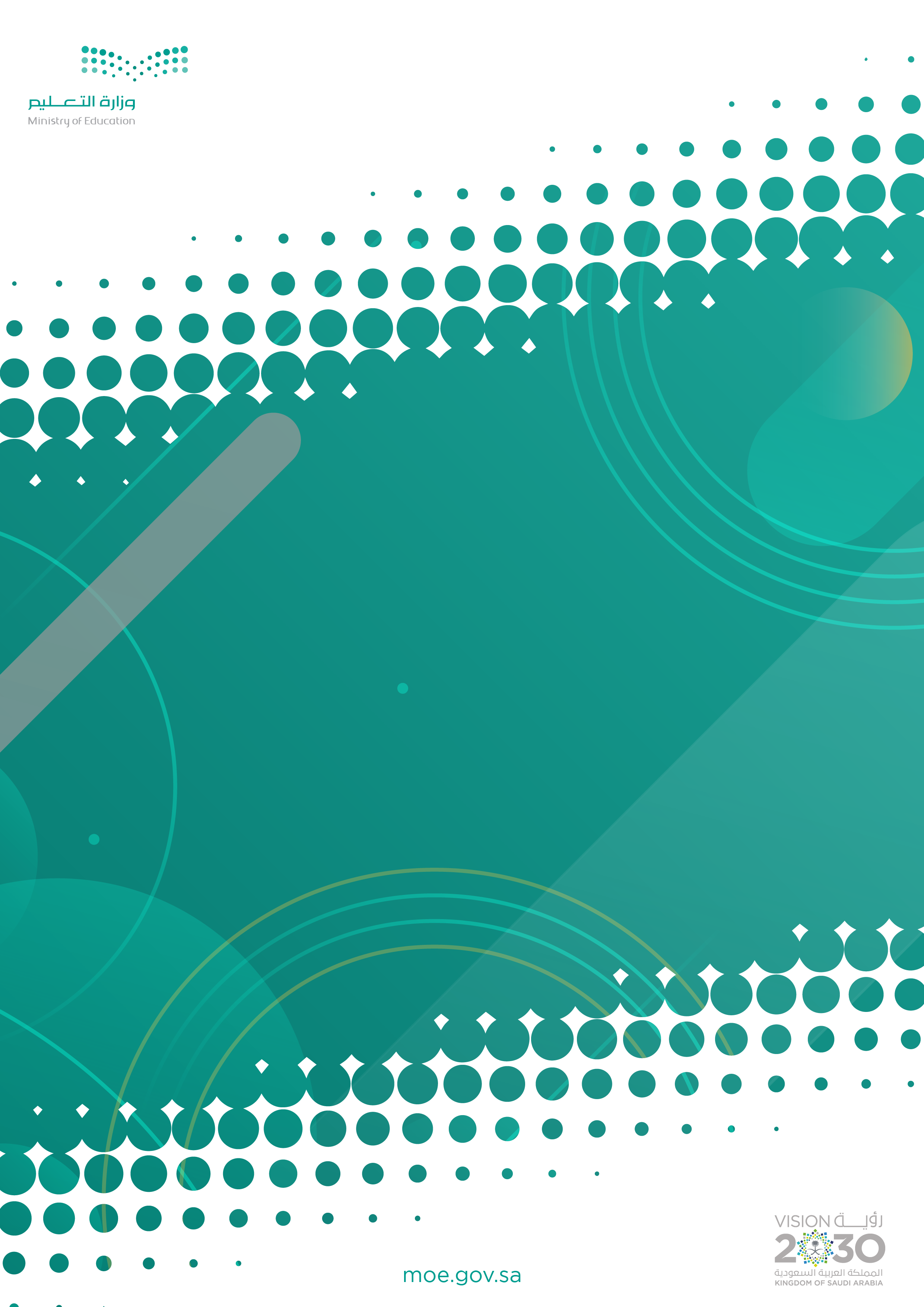 معلومات عن المشروع:قائمة مخرجات المشروع:يمكن إضافة جداول حسب عدد المخرجاتالمراجعةتمت مراجعة التقرير أعلاه من قبل لجنة برنامج التمويل المؤسسي في الجامعة وعليه جرى التوقيع.الاعتمادتم اعتماد بيانات التقرير أعلاه من قبل وكالة البحث والابتكار وعليه جرى التوقيع.اسم المشروعرقم المشروعمبلغ العقداسم الجامعةالقسم/الكليةمدة تنفيذ العقدمنإلىرقم المخرج1اسم المخرجوصف المخرجقيمة المخرجقيمة الصرفرقم المخرج2اسم المخرجوصف المخرجقيمة المخرجقيمة الصرفرقم المخرج3اسم المخرجوصف المخرجقيمة المخرجقيمة الصرفالمراجعة – لجنة التمويل المؤسسيالمراجعة – لجنة التمويل المؤسسيالمراجعة – لجنة التمويل المؤسسيالمراجعة – لجنة التمويل المؤسسيالمراجعة – لجنة التمويل المؤسسيالمراجعة – لجنة التمويل المؤسسيالتاريخالتوقيعممثل اللجنةالاعتماد – لجنة التمويل المؤسسيالاعتماد – لجنة التمويل المؤسسيالاعتماد – لجنة التمويل المؤسسيالاعتماد – لجنة التمويل المؤسسيالاعتماد – لجنة التمويل المؤسسيالاعتماد – لجنة التمويل المؤسسيالتاريخالتوقيعالإدارة العامة للمنح البحثية